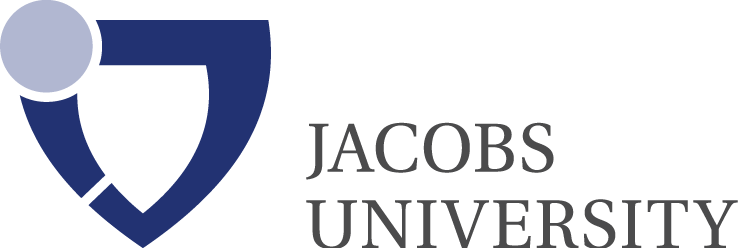 Title of ThesisbyAuthorA thesis submitted in partial fulfilmentof the requirements for the degree ofDoctor of Philosophyin Field(Double Doctoral Agreement between Jacobs University and Name of University)Approved Dissertation CommitteeName and title of chairName and title of committee memberName and title of committee memberDate of Defense: